ИНФОРМАЦИЯКонтрольно-счётной палаты Дубровского районаот 07.08.2017 годао результатах внепланового контрольного мероприятия«Проверка задолженности перед администрацией Дубровского района по арендной плате за земельный участок по договору аренды №3 от 15.02.2008 года».Комитетом правовых и имущественных отношений администрации Дубровского района заключен Договор аренды земельного участка №3 от 15.02.2008 года, в границах указанных в кадастровом плане, для предпринимательских нужд (рыбоводство) из земель населенных пунктов. Срок аренды Участка с 15.02.2008 по 14.02.2057 (49 лет). Согласно условиям договора, арендная плата вносится ежеквартально равными долями не позднее 15 числа последнего месяца квартала, путем перечисления на счет Администрации Дубровского района. В случае не исполнения или ненадлежащего исполнения Арендатором обязательств по внесению арендной платы он уплачивает Арендодателю проценты в порядке и размерах, предусмотренных ст. 395 Гражданского кодекса РФ.  Общая сумма задолженности перед администрацией Дубровского района составляет 76 967 рублей 05 копеек, состоящая из арендной платы  и начисленных процентов за пользование  чужими денежными средствами по ст. 395 ГК РФ.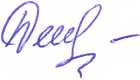 Ио. председателя 						      Н.А. Дороденкова